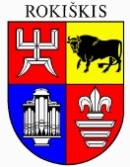 ROKIŠKIO RAJONO SAVIVALDYBĖS MERASPOTVARKISDĖL „TERITORIJOS, RIBOJAMOS PUODŽIALAUKĖS G. IR KLAIPĖDOS G. PANDĖLYJE, ROKIŠKIO R. SAV., DETALUSIS PLANAS“ RENGIMO PRADŽIOS IR PLANAVIMO TIKSLŲ2024 m. liepos 18 d. Nr. MV-406	RokiškisVadovaudamasis Lietuvos Respublikos teritorijų planavimo įstatymo 24 straipsnio 5 dalimi ir atsižvelgdamas į Rokiškio rajono savivaldybės administracijos direktoriaus 2024 m. birželio 28 d. įsakymą Nr. AV-400 “Dėl „Teritorijos, ribojamos Puodžialaukės g. ir Klaipėdos g. Pandėlyje, Rokiškio r. sav., detalusis planas“ rengimo proceso inicijavimo“:1. N u s t a t a u, kad pradedamas rengti vietovės lygmens teritorijų planavimo dokumentas – Teritorijos, ribojamos Puodžialaukės g. ir Klaipėdos g. Pandėlyje, Rokiškio r. sav., detalusis planas. Detaliojo plano rengimo tikslas – keisti detaliojo plano ,,Sklypo Rokiškio r., Pandėlyje, Puodžialaukės g.22, detaliojo plano keitimo planas“, patvirtinto 2017 m. rugpjūčio 14 d. Rokiškio rajono savivaldybės administracijos direktoriaus įsakymu Nr. AV-763, sprendinius, sujungiant žemės sklypus (kad. Nr. 7367/0002:131, Rokiškio r. sav., Pandėlys, Puodžialaukės g. 22, ir kad. Nr. 7367/0002:31, Rokiškio r. sav., Pandėlys, Puodžialaukės g. 24A), bei suformuotam žemės sklypui nustatyti žemės naudojimo reglamentus, vadovaujantis galiojančiais aukštesnio lygmens teritorijų planavimo dokumentais.2. P a v e d u Rokiškio rajono savivaldybės administracijos direktoriui organizuoti detaliojo plano rengimą. 3. Į p a r e i g o j u Rokiškio rajono savivaldybės administracijos direktorių per 5 darbo dienas nuo šio potvarkio priėmimo organizuoti teritorijų planavimo proceso inicijavimo sutarties projekto parengimą 1 punkte nurodyto detaliojo plano rengimui ir teisės aktų nustatyta tvarka informuoti planavimo iniciatorių, užtikrinti šio potvarkio viešinimą Lietuvos Respublikos teritorijų planavimo įstatymo 31 straipsnio 4 dalyje nustatyta tvarka.Šis potvarkis gali būti skundžiamas Lietuvos Respublikos administracinių bylų teisenos įstatymo nustatyta tvarka Lietuvos administracinių ginčų komisijos Panevėžio apygardos skyriui (Respublikos g. 62, Panevėžys) arba Regionų apygardos administracinio teismo Panevėžio rūmams (Respublikos g. 62, Panevėžys) per vieną mėnesį nuo šio teisės akto paskelbimo arba įteikimo suinteresuotam asmeniui dienos.Savivaldybės vicemerė, 				pavaduojanti savivaldybės merą			Audronė KaupienėIngrida Trumpaitė